CALORIC Anlagenbau GmbH ● Lohenstraße 12 ● 82166 Gräfelfing ● Tel. +49 (0)89 89 819-0www.caloric.com ● info@caloric.com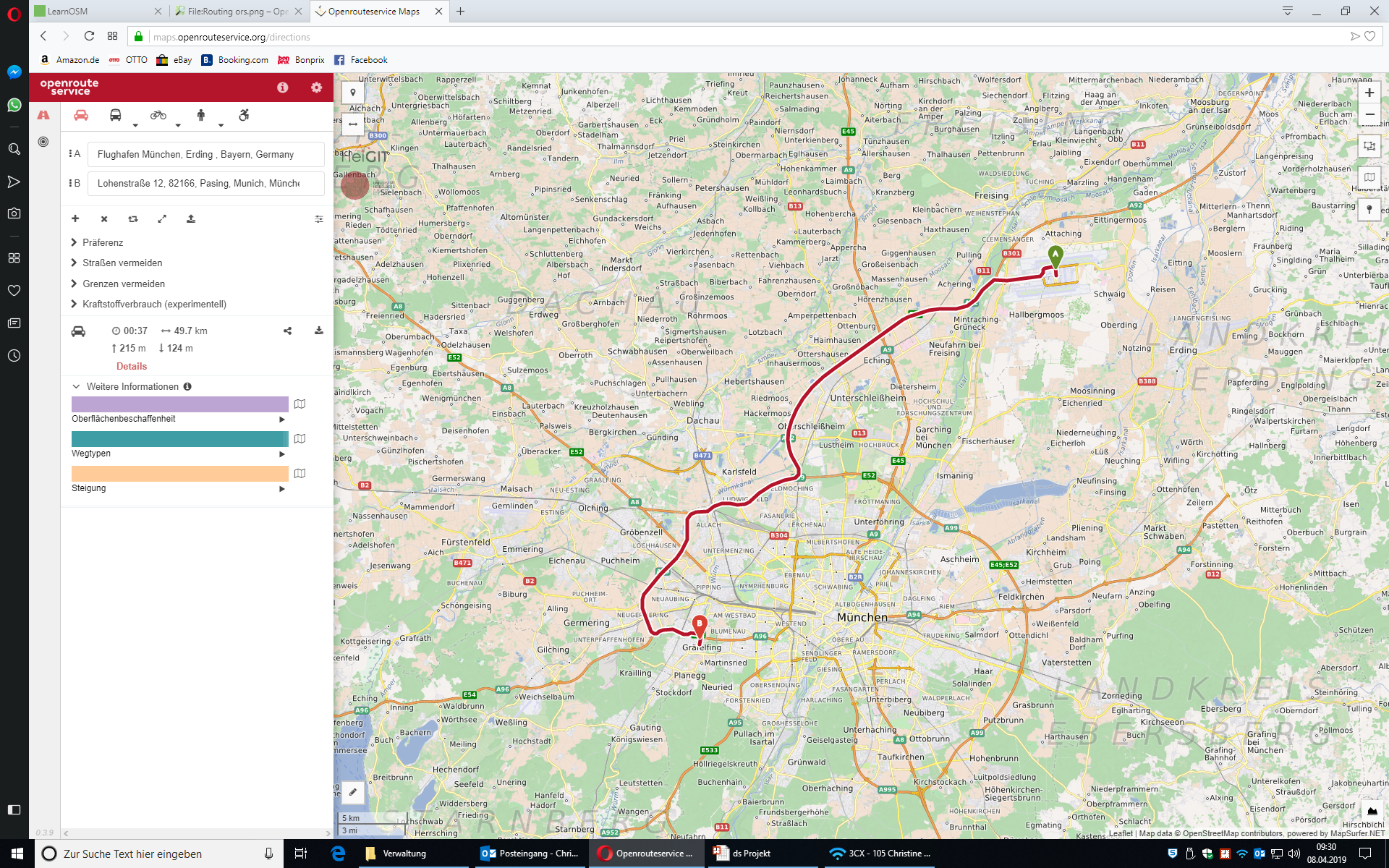 When arriving by car from the airport: Take the A92 highway direction to motorway interchange Neufahrn and Munich. Change at connection point 11 to motorway Munich-Feldmoching to highway A99 direction “Lindau” and “Munich West”. At motorway interchange 35 “München Südwest” (Munich South-West) follow the blue signs (A96) to München Zentrum (Munich Centre). Leave A96 at exit “Gräfelfing” (No. 36). Follow the street straight forward until you reach the second traffic lights. There, turn left into Pasinger Straße and drive ahead until you reach Lohenstraße on the left hand side. Turn left until you reach the Caloric building on the right hand side at Lohenstraße No.12.We gladly provide our customers and business partners our e-mobility charging stations during their stay at our premises.Arriving by train from the airport: Take the S-Bahn S8 in direction “Herrsching” and get off at station “Pasing” (after 45 Min. approx.). Then take the exit “Josef-Felder-Straße” and get by taxi to Caloric (4 kms).From Munich Central Station: Take any S-Bahn direction outwards (except S2 & S7) and get off at station “Pasing” (after 15 Min. approx.). Then take the exit “Josef-Felder-Straße” and get by taxi to Caloric 
(4 kms.).